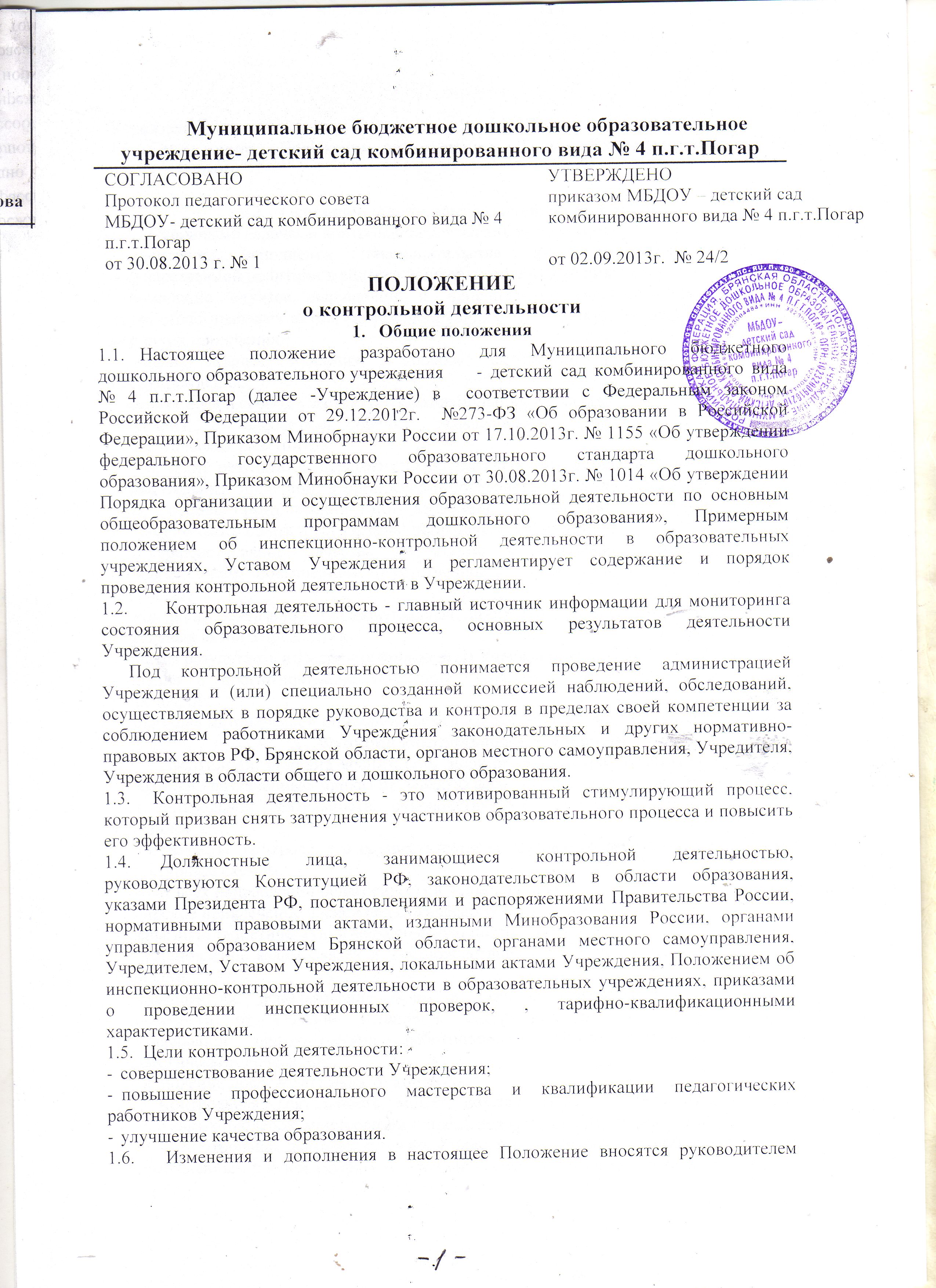 1.	Общие положения1.1.	Настоящее положение разработано для Муниципального бюджетного дошкольного образовательного учреждения	- детский сад комбинированного вида № 4 п.г.т.Погар (далее -Учреждение) в  соответствии с Федеральным законом Российской Федерации от 29.12.2012г.  №273-ФЗ «Об образовании в Российской Федерации», Приказом Минобрнауки России от 17.10.2013г. № 1155 «Об утверждении федерального государственного образовательного стандарта дошкольного образования», Приказом Минобнауки России от 30.08.2013г. № 1014 «Об утверждении Порядка организации и осуществления образовательной деятельности по основным общеобразовательным программам дошкольного образования», Примерным положением об инспекционно-контрольной деятельности в образовательных учреждениях, Уставом Учреждения и регламентирует содержание и порядок проведения контрольной деятельности в Учреждении.1.2.	Контрольная деятельность - главный источник информации для мониторинга состояния образовательного процесса, основных результатов деятельности Учреждения.Под контрольной деятельностью понимается проведение администрацией Учреждения и (или) специально созданной комиссией наблюдений, обследований, осуществляемых в порядке руководства и контроля в пределах своей компетенции за соблюдением работниками Учреждения законодательных и других нормативно-правовых актов РФ, Брянской области, органов местного самоуправления, Учредителя, Учреждения в области общего и дошкольного образования.1.3.	Контрольная деятельность - это мотивированный стимулирующий процесс, который призван снять затруднения участников образовательного процесса и повысить его эффективность.1.4.	Должностные лица, занимающиеся контрольной деятельностью, руководствуются Конституцией РФ, законодательством в области образования, указами Президента РФ, постановлениями и распоряжениями Правительства России, нормативными правовыми актами, изданными Минобразования России, органами управления образованием Брянской области, органами местного самоуправления, Учредителем, Уставом Учреждения, локальными актами Учреждения, Положением об инспекционно-контрольной деятельности в образовательных учреждениях, приказами о проведении инспекционных проверок, , тарифно-квалификационными характеристиками.1.5.	Цели контрольной деятельности:-	совершенствование деятельности Учреждения;-	повышение профессионального мастерства и квалификации педагогических работников Учреждения;-	улучшение качества образования.1.6.	Изменения и дополнения в настоящее Положение вносятся руководителем Учреждения.1.7.	Срок данного Положения не ограничен. Данное Положение действует до принятия нового.2.	Основные задачи контрольной деятельности2.1.	Основными задачами контрольной деятельности являются:-	контроль исполнения законодательства РФ, реализации принципов государственной политики в области дошкольного образования;-	выявление случаев нарушений и неисполнения законодательных и иных нормативно-правовых актов, регламентирующих деятельность Учреждения, принятие мер по их пресечению;-	анализ причин, лежащих в основе нарушений, принятие мер по их предупреждению;-	защита прав и свобод участников образовательного процесса;-	анализ и экспертная оценка эффективности результатов деятельности педагогических работников;изучение результатов педагогической деятельности, выявление положительных и отрицательных тенденций в организации образовательного процесса и разработка на этой основе предложений по изучению, обобщению и распространению педагогического опыта и устранению негативных тенденций;-	совершенствование качества воспитания и образования воспитанников с одновременным повышением ответственности должностных лиц за конечный результат;-	контроль реализации образовательных программ, соблюдения Устава и иных локальных актов Учреждения;-	анализ результатов исполнения приказов по Учреждения;-	анализ и прогнозирование тенденций развития образовательного процесса в Учреждении;-	оказание методической помощи педагогическим работникам в процессе контроля.3.	Функции контрольной деятельности3.1.	Заведующий, старший воспитатель, медицинская сестра, педагогические и иные работники, назначенные приказом заведующего Учреждения, приказом Учредителя для контрольной деятельности, руководствуются системным подходом, который предполагает:-	постоянство контроля, его осуществление по заранее разработанным алгоритмам, структурным схемам;-	охват всех направлений педагогической деятельности;-	широкое привлечение членов педагогического коллектива;-	серьезную теоретическую и методическую подготовку;установление взаимосвязей и взаимодействий всех компонентов педагогического процесса;-	комплексное использование форм и методов контрольной деятельности в зависимости от целевой установки, содержания педагогического процесса, квалификации педагогических работников, характера взаимоотношений в педагогическом коллективе;-	соблюдение последовательности контроля.3.2.	Контрольная деятельность может осуществляться в виде плановых или оперативных проверок, мониторинга и проведения административных работ.3.2.1.	Контрольная деятельность в виде плановых проверок проходит в соответствии с утвержденным планом-графиком, который обеспечивает периодичность и исключает нерациональное дублирование в организации проверок и доводится до членов педагогического коллектива в начале учебного года.3.2.2.	Контрольная деятельность фактов и проверки сведений о нарушениях, указанных в обращениях родителей (законных представителей) или других граждан, организаций, урегулирования конфликтных ситуаций в отношениях между участниками образовательного процесса.3.2.3.	Контрольная деятельность в виде мониторинга предусматривает сбор, системный учет, обработку и анализ информации об организации и результатах образовательного процесса для эффективного решения задач управления качеством образования (результаты образовательной деятельности, состояния здоровья воспитанников, организация питания, выполнение режимных моментов, исполнительская дисциплина, учебнометодическое обеспечение, диагностика педагогического мастерства и т.д.)3.2.4.	Контрольная деятельность в виде административной работы осуществляется заведующим Учреждения для проверки качества воспитания и образования детей с одновременным повышением ответственности должностных лиц за конечный результат.3.3.	Контрольная деятельность в МБДОУ имеет несколько видов:-	предварительная - предварительное знакомство;-	текущая - непосредственное наблюдение за педагогическим процессом;-	итоговая - изучение результатов работы МДОУ, педагогических работников за полугодие, учебный год.3.4.	По совокупности вопросов, подлежащих проверке, инспектирование проводится в виде тематических (одно направление деятельности) или комплексных проверок (два и более направлений).3.4.1.	Тематический контроль проводится по отдельным проблемам деятельности Учреждения.Тематический контроль направлен не только на изучение фактического состояния дел по конкретному вопросу, но и на внедрение новых образовательных технологий, форм и методов работы, опыта мастеров педагогического труда.Темы контроля определяются в соответствии с годовым планом работы Учреждения на основании проблемно-ориентированного анализа работы Учреждения по итогам предыдущего учебного года.В ходе тематического контроля:-	проводятся тематические исследования (анкетирование, тестирование);-	анализируются практическая деятельность педагогических работников, посещение занятий, другие мероприятия с детьми, родителями, режимные моменты, документация.3.4.2.	Одной из форм тематического контроля является персональный контроль. В ходе персонального контроля проверяющий изучает:уровень знаний педагога в области современных достижений психологической и педагогической науки, его профессиональное мастерство;-	уровень овладения педагогом новыми образовательными технологиями, наиболее эффективными, методами и приемами обучения;-	результаты работы педагога и пути их достижения;-	способы повышения профессиональной квалификации педагога.3.4.3.	Одной из форм комплексного контроля является фронтальный контроль. Фронтальный контроль проводится с целью получения полной информации о состоянии образовательного процесса. Фронтальный контроль предусматривает проверку в полном объеме педагогической работы в одной группе в течение нескольких дней. Эта форма контроля позволяет получить всестороннюю информацию о выполнении программы воспитания в целом, дает материалы для глубокого педагогического анализа, выводов и помогает определить дальнейшие направления в работе.4.	Организация управления контрольной деятельностью4.1.Контрольную 	деятельность в Учреждении осуществляют заведующий, старший воспитатель, старшая медицинская сестра, педагогические и иные работники, назначенные заведующим.4.2.Система	контроля, контрольная деятельность является составной частью годового плана работы Учреждения.4.3 .Заведующий не позднее чем за 2 недели издает приказ о сроках и теме предстоящего контроля, устанавливает срок предоставления итоговых материалов, назначает ответственного, доводит до сведения проверяемых и проверяющих план-задание предстоящего контроля.4.4.План-задание	предстоящего контроля составляется старшим воспитателем. План-задание определяет вопросы конкретной проверки и должен обеспечить достоверность и сравнимость результатов контроля для подготовки итогового документа.4.5.Периодичность	и виды контрольной деятельности определяются необходимостью получения объективной информации о реальном состоянии дел и результатах педагогической деятельности. Нормирование и тематика проверок находятся в исключительной компетенции заведующего Учреждения.4.6.Основания для контрольной деятельности:—	заявление педагогического работника на аттестацию;—	план-график контроля;—	задание руководства Учредителя — проверка состояния дел для подготовки управленческих решений;—	обращение физических и юридических лиц по поводу нарушений в области образования — оперативный контроль.4.7.Продолжительность	тематических или комплексных (фронтальных) проверок не должна превышать 5—10 дней, с посещением не более 5 занятий, исследованием режимных моментов и других мероприятий.4.8.План-график	контроля в Учреждениия разрабатывается с учетом плана- графика контроля Учредителя и доводится до сведения работников в начале нового учебного года.4.9.Проверяющие	 имеют право запрашивать необходимую информацию, изучать документацию, относящуюся к предмету контроля.4.10.При	обнаружении в ходе контрольной деятельности нарушений законодательства РФ в области образования о них сообщается заведующему Учреждения.4.11.При 	проведении планового контроля не требуется дополнительного предупреждения, если в месячном плане указаны сроки контроля.4.12.При	 проведении оперативных (экстренных) проверок педагогические и другие работники могут не предупреждаться заранее.Экстренным случаем считается письменная жалоба родителей (законных представителей) на нарушение прав воспитанника, законодательства об образовании, а также случаи грубого нарушения законодательства РФ, трудовой дисциплины работниками Учреждения.4.13.Результаты	контрольной деятельности оформляются в виде:—	аналитической справки;—	справки о результатах контроля;—	доклада о состоянии дел по проверяемому вопросу и др.Итоговый материал должен содержать констатацию фактов, выводы и при необходимости предложения.4.14.Информация	о результатах контрольной деятельности доводится до работников Учреждения в течение 7 дней с момента завершения проверки.4.15.Проверяющие	и проверяемые после ознакомления с результатами контрольной деятельности должны поставить подписи под итоговыми документами. При этом проверяемые имеют право сделать запись о несогласии с результатами контроля в целом или по отдельным фактам и выводам. Если нет возможности получить подпись проверяемого, запись об этом делает председатель комиссии, осуществляющий проверку, или заведующий Учреждения.4.16.По	итогам контроля, зависимости от его формы, целей, задач, а также с учетом реального положения дел:—	проводятся заседания педагогического совета, производственные заседания, рабочие совещания с педагогическим составом;—	сделанные замечания и предложения фиксируются в документациисогласно номенклатуре дел Учреждения;—	результаты контроля могут учитываться при аттестации педагогических работников, но не являются основанием для заключения аттестационной комиссии.4.17.3аведующий Учреждения по результатам контроля принимает следующие решения:—	об издании соответствующего приказа;—	об обсуждении итоговых материалов контроля коллегиальным органом; —о повторном контроле с привлечением определенных специалистов (экспертов);—	о привлечении к дисциплинарной ответственности должностных лиц, педагогических и других работников;—	о поощрении работников и др.4.18. О результатах проверки сведений, изложенных в обращениях родителей, а также в обращении и запросах других граждан и организаций, сообщается им в установленном порядке и в установленные сроки.5.	Права участников контрольной деятельности5.1.При	осуществлении контрольной деятельности проверяющий имеет право:—знакомиться с документацией в соответствии с функциональными обязанностями педагогического работника, аналитическими материалами педагога;—изучать практическую деятельность педагогических работников через посещение и анализ занятий, других мероприятий с детьми, наблюдение режимных моментов;—проводить экспертизу педагогической деятельности;—проводить мониторинг образовательного процесса с после дующим анализом полученной информации;—организовывать социологические, психологические, педагогические исследования;—делать выводы и принимать управленческие решения.5.2.Проверяемый	педагогический работник имеет право:—знать сроки контроля и критерии оценки его деятельности;—знать цель, содержание, виды, формы и методы контроля;—своевременно знакомиться с выводами и рекомендациями проверяющих; —обратиться в конфликтную комиссию профсоюзного комитета Учреждения или вышестоящие органы управления образованием при несогласии с результатами контроля.6.	Взаимосвязи с другими органами самоуправления6.1.Результаты контрольной деятельности могут быть представлены на рассмотрение и обсуждение в органы самоуправления Учреждения: педагогический совет, Общее собрание трудового коллектива, Родительский комитет.6.2,Органы самоуправления Учреждения могут выйти с предложением к заведующему о проведении контрольной деятельности по возникшим вопросам.7.	Ответственность7.1. Члены комиссии, занимающейся контрольной деятельностью в Учреждении, несут ответственность за достоверность излагаемых фактов, представляемых в справках по итогам контроля8.	Делопроизводство8.1.Справка	по результатам контроля должна содержать в себе следующие разделы:-	вид контроля;-	форма контроля;-	тема проверки;-	цель проверки;-	сроки проверки;-состав комиссии;.-	результаты проверки (перечень проверенных мероприятий, документации и пр.);-	положительный опыт;-недостатки;-выводы;-предложения и рекомендации;-подписи членов комиссии;-подписи проверяемых.8.2.По	результатам контроля заведующий Учреждения издает приказ, в котором указываются:-	вид контроля;-	форма контроля;-	тема проверки;-	цель проверки;-	сроки проверки;-	состав комиссии;-	результаты проверки;-	решение по результатам проверки;-	назначаются ответственные лица по исполнению решения;-	указываются сроки устранения недостатков;-	указываются сроки проведения повторного контроля;-	поощрение и наказание работников по результатам контроля.8.3.По	результатам оперативного контроля проводится собеседование с проверяемым, при необходимости — готовится сообщение о состоянии дел на административное совещание, педагогический совет, Общее собрание трудового коллектива.